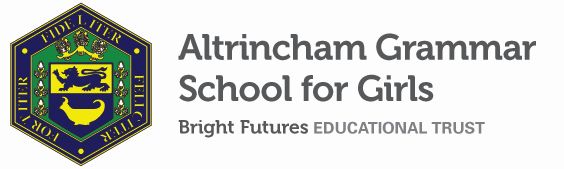 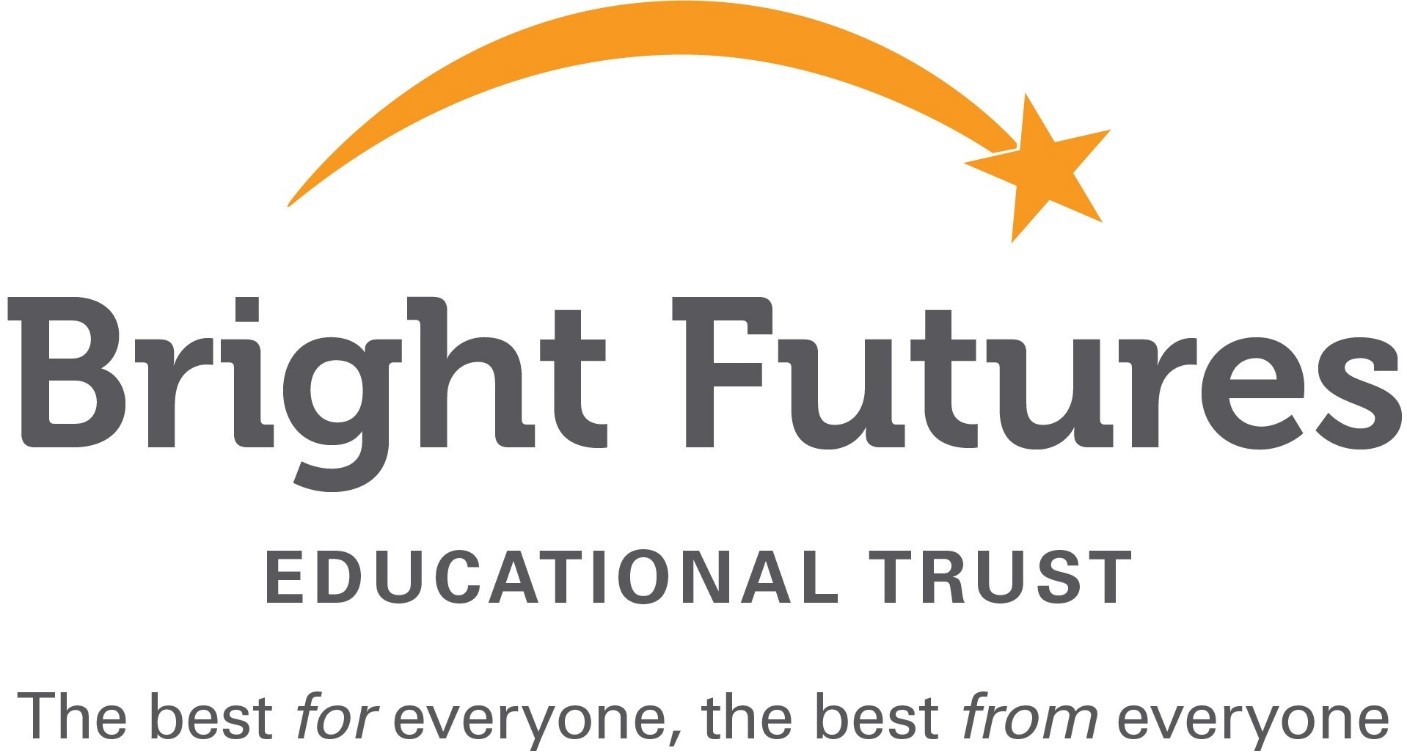 MIDDAY ASSISTANT Required as soon as possible28.75 hours (0.66 FTE) during Term Time onlyPermanent, 5 days a weekGrade 3, Scale points 4-6; The pro-rata pay is £12,775.17 rising to £13,291.78 pa. The Bright Futures Educational Trust is a partnership of schools based in the North West. The Trust’s vision is the best for everyone, the best from everyone. Our values of community, passion and integrity are at the heart of everything we do. There are currently twelve schools within the Trust.  The Trust is committed to providing all staff with the training and support they need to be the best in their profession. Benefits include: working cross-phase, knowledge exchange between our schools and the opportunity to work with some of the most inspiring colleagues in their profession.Altrincham Grammar School for Girls are seeking a motivated person with good people skills to supervise students during breakfast club, rec (mid-morning break time) and lunchtime. The role includes some administrative work in the library and pastoral office between breakfast club and rec. The person appointed will work under the supervision of the Vice Principal and any designated supervisory staff.Our new portal contains our on-line application form and disclosure of criminal background form. Please click on the link Midday Assistant Application Form, or find it on our website. Please complete the forms by 12:00, Wednesday 28th September 2022.Closing date for applications is Wednesday 26th September at midday.Interview date – week commencing 3 October 2022.ADDITIONAL INFORMATIONFurther information about the school, a copy of the school’s prospectus and the most recent OFSTED inspection are available from the school’s website.Bright Futures Educational Trust is committed to safeguarding and promoting the welfare of children and young people and expects all staff to share this commitment.  Any successful applicant will be required to undertake an Enhanced Disclosure check by the DBS.  This post is exempt from the Rehabilitation of Offenders Act 1974.